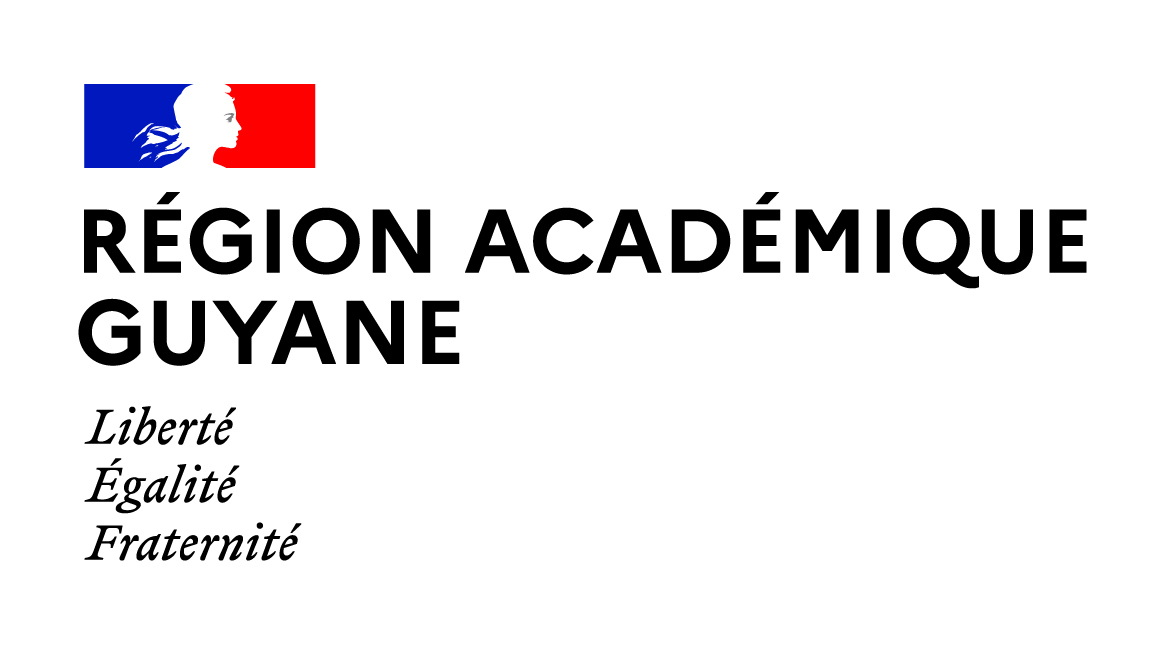 REDOUBLEMENT DE LA TERMINALE GÉNÉRALE          Rentrée scolaire : septembre 2023Votre enfant est scolarisé (e) dans un lycée public ou privé de l’Académie, et vous demandez un redoublement dans une autre académie.Vous devez :Vous rapprocher de l’Inspection Académique du département demandé, afin de prendre connaissance des procédures d’inscription 